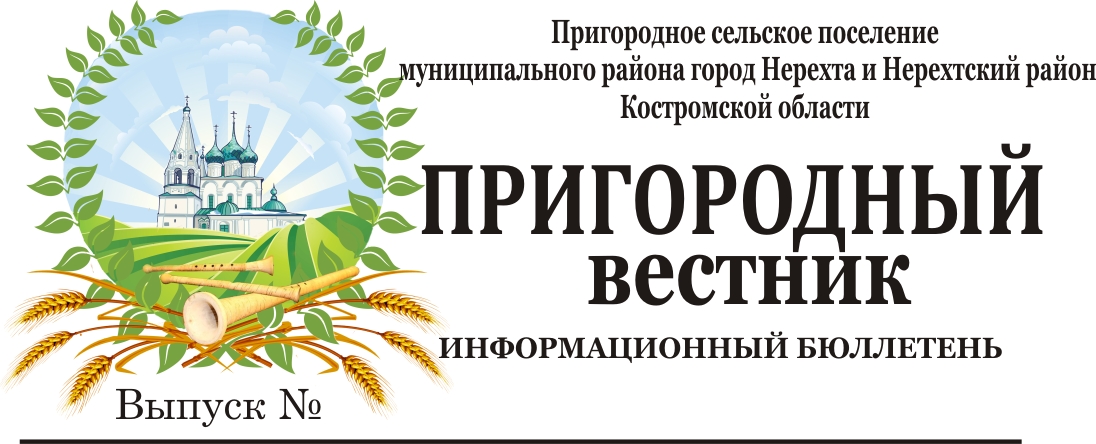 АДМИНИСТРАЦИЯ ПРИГОРОДНОГО СЕЛЬСКОГО ПОСЕЛЕНИЯМУНИЦИПАЛЬНОГО РАЙОНА ГОРОД НЕРЕХТА И НЕРЕХТСКИЙ РАЙОН КОСТРОМСКОЙ ОБЛАСТИПОСТАНОВЛЕНИЕот 17 января 2023 г. № 2Об утверждении топливно-энергетического баланса муниципального образования Пригородное сельское поселениемуниципального района город Нерехта и Нерехтский район Костромской области за 2022 годВ соответствии с Федеральным законом от 27 июля 2010 года № 190-ФЗ «О теплоснабжении», приказом Министерства энергетики Российской Федерации от 14 декабря 2011 года № 600 «Об утверждении порядка составления топливно-энергетических балансов субъектов Российской Федерации, муниципальных образований», на основании Устава муниципального образования Пригородного сельского поселения муниципального района город Нерехта и Нерехтский район Костромской области,ПОСТАНОВЛЯЮ:1. Утвердить топливно-энергетический баланс муниципального образования Пригородное сельское поселение муниципального района город Нерехта и Нерехтский район Костромской области за 2022 год (прилагается);2. Опубликовать настоящее постановление в периодическом печатном издании «Пригородный Вестник» и на официальном сайте администрации Пригородного сельского поселения в сети «Интернет»;3. Контроль за исполнением данного постановления возложить на заместителя главы администрации Пригородного сельского поселения Придокина Д.А.;4. Настоящее постановление вступает в силу со дня его подписания.Глава администрацииПригородного сельского поселенияА.Ю.МалковПриложение к постановлению администрации Пригородного сельского поселенияот 17 января 2023 г. № 2Топливно-энергетический баланс муниципального образования Пригородное сельское поселение муниципального района город Нерехта и Нерехтский район Костромской области за 2022 годРаздел 1. Порядок формирования топливно-энергетического баланса муниципального образования Пригородное сельское поселение муниципального района город Нерехта и Нерехтский район Костромской области1.1.Основания формирования топливно-энергетического баланса муниципального образования Пригородное сельское поселение муниципального района город Нерехта и Нерехтский район Костромской области:Федеральный закон от 27.07.2010 № 190-ФЗ «О теплоснабжении»;Приказ Минэнерго РФ от 14.12.2011 № 600 «Об утверждении Порядка составления топливно-энергетических балансов субъектов Российской Федерации, муниципальных образований».1.2. Источники информации для формирования топливно-энергетического баланса муниципального образования Пригородное сельское поселение муниципального района город Нерехта и Нерехтский район Костромской области:Для заполнения строк и граф баланса используется информация, предоставленная следующими организациями: - сведения об объеме отпущенной электрической энергии за 2022 год потребителям Пригородного сельского поселения -  Нерехтское представительство ПАО «Костромская сбытовая компания»;- сведения об объеме поставки природного газа за 2022 год потребителям Пригородного сельского поселения – ООО «НОВАТЭК Кострома»;1.3. Общие положенияТопливно-энергетический баланс Пригородного сельского поселения содержит взаимосвязанные показатели количественного соответствия поставок энергетических ресурсов на территорию Пригородного сельского поселения и их потребления, устанавливает распределение энергетических ресурсов между системами теплоснабжения, потребителями, группами потребителей и определяет эффективность использования энергетических ресурсов. Баланс составляется на основе однопродуктовых энергетических балансов в форме таблицы по образцу согласно приложению №1 к Приказу Минэнерго РФ от 14.12.2011 № 600, объединяющей данные однопродуктовых энергетических балансов в единый баланс, отражающий указанные данные в единых энергетических единицах. Однопродуктовый энергетический баланс составляется в форме таблицы по образцу согласно приложению №2 к Приказу Минэнерго РФ от 14.12.2011 № 600, отражающей в натуральных единицах формирование предложения отдельных видов энергетических ресурсов или их однородных групп и их использование в процессах преобразования, передачи и конечного потребления энергетических ресурсов.В состав поселения входят: 42 населённых пунктаПлощадь поселения – 34801 га.Население поселения составляет 4948 человек.На территории поселения все потребители тепловой энергии переведены на индивидуальное отопление. Основными потребителями энергетических ресурсов в Пригородном сельском поселении являются население, образование, культура, здравоохранение, и др. юридические лица.Топливно-энергетический баланс в Пригородном сельском поселении разрабатывается на 1 год. Актуализируются по мере реализации локальных задач, программ, изменения размеров и источников финансирования, внешних и внутренних факторов воздействия.В топливно-энергетическом балансе Пригородного сельского поселения присутствуют электрическая энергия, газ, дрова.1.4. Разработка однопродуктовых электрической энергии, природного газа, твердого топлива (дрова) с минимизацией статистических расхождений.В однопродуктовый баланс электрической энергии (Приложение 1) включаются данные об электрической энергии, произведенной на электростанциях.В однопродуктовый баланс природного газа (Приложение 2) включаются данные о природном газе.В однопродуктовый баланс прочего твердого топлива (Приложение 3) включаются данные о видах твердого топлива, в том числе о дровах для отопления. Объединение данных однопродуктовых балансов в единый топливно-энергетический баланс, и проверка данных баланса (Приложение 4).Коэффициенты перерасчета топлива и энергии в условное топливо (Приложение 5).Раздел 2. Анализ топливно-энергетического баланса Пригородного сельского поселенияПотребление ТЭР в 2022 году составило 5278,930 т.у.т. Основную долю – 100% составляет производство тепловой энергии. Данные о потреблении электрической энергии, поступившей со стороны, в полном объеме не публикуются в целях обеспечения конфиденциальности первичных статистических данных, полученных от организаций, в соответствии с Федеральным законом от 29.11.07 №282-ФЗ «Об официальном статистическом учете и системе государственной статистики в Российской Федерации» (ст.4, п.5; ст.9, п.1). При составлении топливно-энергетического баланса муниципального образования использование информации из форм статистического наблюдения ограничено. Основной объем потребления тепловой энергии приходится на сферу «население» и составляет 90,8 % от всего объема потребления. Доля потребления тепловой энергии на сферу «транспорт и связь» составляет 0,6 %. На сферу «сельское хозяйство» приходится 0,2 % от общего объема потребления. Доля потребления тепловой энергии на «сферу услуг» приходится 1,7% от общего объема потребления. Доля потребления тепловой энергии на сферу «бюджетно-финансируемые организации» приходится 6% от общего объема потребления. Доля потребления тепловой энергии на сферу «прочие» приходится 0,7% от общего объема потребления. В состав первичных топливно-энергетических ресурсов (ПТЭР) входят природное топливо (дрова), а также электрическая энергия и природный газ, вырабатываемые за пределами поселения, приведенные к условному топливу.Приложение 1Однопродуктовый баланс электрической энергии Пригородного сельского поселения за 2022 год**Данные для однопродуктового баланса электрической энергии ПАО «Костромская сбытовая компания» не предоставлены. Запрос о предоставлении данных был направлен 01.03.2021 года №157. Приложение 2 Однопродуктовый баланс природного газа Пригородного сельского поселения за 2022 годПриложение 3Однопродуктовый баланс прочего твердого топлива Пригородного сельского поселения за 2022 годПриложение 4Топливно-энергетический баланс Пригородного сельского поселения за 2022 годПримечания. Пересчет топлива и энергии в тонны условного топлива производится путем умножения натуральных значений показателей, в которых исчисляются энергетические ресурсы (1 тонна, тыс. куб. м, тыс. кВт*ч, Гкал), на соответствующие коэффициенты пересчета в условное топливо, приведенные в Приложении 5Приложение 5 Коэффициенты перерасчета топлива и энергии в условное топливо Согласно Постановления Государственного комитета Российской Федерации по статистике от 23 июня . № 46 «Об утверждении «Методологических положений по расчету топливно-энергетического баланса Российской Федерации в соответствии с международной практикой». ,,,,,,,,,,,,,,,,,,,,,,,,,,,,,,,,,,,,,,,,,,,,,,,,,,,,,,,,,,,,,,,,,,,,,,,,,,,,,,,,,,,,,,,,,,,,,,,,,,,,,,,,,,,,,,,,,,,,,,,,,,,,,,,,,,,,,,,,,,,,,,,,,,,,,,,,,,,,,,,,,,,,,,,Администрация Пригородного сельского поселения муниципального района город Нерехта и Нерехтский районКостромской областиПОСТАНОВЛЕНИЕот 17 января 2023 года № 3Об утверждении Программы профилактики нарушений при реализации региональных и ведомственных проектов администрацией Пригородного сельского поселения муниципального района город Нерехта и Нерехтский район Костромской областиВ соответствии с пп. 1 п. 2 Мер по предупреждению и пресечению нарушений, выявляемых в ходе реализации региональных проектов и ведомственных проектов в Костромской области постановления губернатора Костромской области от 29.09.2021 года № «Об организации проектной деятельности в исполнительных органах Костромской области», администрация Пригородного сельского поселения муниципального района город Нерехта и Нерехтский район ПОСТАНОВЛЯЕТ:1. Утвердить прилагаемую Программу Программы профилактики нарушений при реализации региональных проектов администрацией Островского сельского поселения Островского муниципального района Костромской области (Приложение 1) к настоящему постановлению. 2. Настоящее постановление вступает в силу со дня его подписания.Глава администрацииПригородного сельского поселенияА.Ю.МалковУТВЕРЖДЕНОПостановлением администрации Пригородного сельского поселения  муниципального района город Нерехта и Нерехтский район Костромской области от 17.01.2023 г. №3ПРОГРАММАпрофилактики нарушений при реализации региональных и ведомственных проектов администрацией Пригородного сельского поселения муниципального района город Нерехта и Нерехтский район Костромской областиАдминистрация Пригородного сельского поселениямуниципального района город Нерехта и Нерехтский районКостромской областиПОСТАНОВЛЕНИЕот 19 января 2023 года № 7О внесении изменений в муниципальную программу «Об утверждении муниципальной программы«Капитальный ремонт и ремонт автомобильных дорог общегопользования местного значения поселения на 2023 год»В целях развития автомобильных дорог общего пользования местного значения на территории муниципального  образования Пригородное сельское поселение в 2023 году, руководствуясь Федеральным законом от 10 декабря 1995 года  № 196-ФЗ «О безопасности дорожного движения», Федеральным законом от 08 ноября 2007 года № 257-ФЗ «Об автомобильных дорогах и о дорожной деятельности в Российской Федерации и о внесении изменений в отдельные законодательные акты Российской Федерации», в рамках конкурсного отбора муниципальных образований Костромской области в целях реализации проектов развития, основанных на общественных инициативах, администрация Пригородного сельского поселенияПОСТАНОВЛЯЕТ:1. Внести в муниципальную программу «Капитальный ремонт и ремонт автомобильных дорог общего пользования местного значения поселения на 2023 год», утвержденную постановлением администрации Пригородного сельского поселения от 21 октября 2022 № 164 следующие изменения:1. Строку 8 раздела 1 Паспорта изложить в следующей редакции:2. Приложение «Перечень автомобильных дорог общего пользования местного значения в границах населенных пунктов Пригородного сельского поселения Нерехтского района Костромской области» изложить в следующей редакции (приложение 1);3. Настоящее постановление подлежит размещению на официальном сайте Пригородного сельского поселения и вступает в силу со дня его официального опубликования (обнародования);4. Контроль за исполнением возложить на главу администрации. Заместитель главы администрации Пригородного сельского поселения Д.А. ПридокинПриложение 1Перечень автомобильных дорог общего пользования местного значения в границах населенных пунктов Пригородного сельского поселения Нерехтского района Костромской областиСтроки балансаНомера строкбалансаЭлектроэнергия тыс. кВт*чПроизводство энергетических ресурсов1нет данныхВвоз2нет данныхВывоз3нет данныхИзменение запасов4нет данныхПотребление первичной энергии5нет данныхСтатистическое расхождение6нет данныхПроизводство электрической энергии7нет данныхПроизводство тепловой энергии8нет данныхТеплоэлектростанции8.1.нет данныхКотельные8.2.нет данныхЭлектрокотельные и теплоутилизационные установки8.3.нет данныхПреобразование топлива9нет данныхПереработка нефти9.1.нет данныхПереработка газа9.2.нет данныхОбогащение угля9.3.нет данныхСобственные нужды10нет данныхПотери при передаче11нет данныхКонечное потребление энергетических ресурсов12нет данныхСельское хозяйство, рыболовство и и рыбоводство13нет данныхПромышленность14нет данныхСтроительство15нет данныхТранспорт и связь16нет данныхЖелезнодорожный16.1.нет данныхТрубопроводный16.2.нет данныхАвтомобильный16.3.нет данныхПрочий16.4.нет данныхСфера услуг17нет данныхНаселение18нет данныхБюджетно-финансируемым организациям19нет данныхПрочим потребителям20нет данныхИспользование топливно-энергетических ресурсов в качестве сырья и на нетопливные нужды21нет данныхСтроки балансаНомера строкбалансаПриродный газтыс. м3Производство энергетических ресурсов10Ввоз25 278,930Вывоз30Изменение запасов40Потребление первичной энергии50Статистическое расхождение60Производство электрической энергии70Производство тепловой энергии80Теплоэлектростанции8.1.0Котельные8.2.0Электрокотельные и теплоутилизационные установки8.3.0Преобразование топлива90Переработка нефти9.1.0Переработка газа9.2.0Обогащение угля9.3.0Собственные нужды100Потери при передаче110Конечное потребление энергетических ресурсов125 278,930Сельское хозяйство, рыболовство и и рыбоводство1312.171Промышленность140Строительство150Транспорт и связь1632,199Железнодорожный16.1.0Трубопроводный16.2.0Автомобильный16.3.0Прочий16.4.0Сфера услуг1789,796Население184 785,373Бюджетно-финансируемым организациям19319,339Прочим потребителям2040,052Использование топливно-энергетических ресурсов в качестве сырья и на нетопливные нужды210Строки балансаНомера строкбалансаПрочее твердое топливоплот куб.м.Производство энергетических ресурсов190Ввоз20Вывоз30Изменение запасов40Потребление первичной энергии590Статистическое расхождение60Производство электрической энергии70Производство тепловой энергии80Теплоэлектростанции8.1.0Котельные8.2.0Электрокотельные и теплоутилизационные установки8.3.0Преобразование топлива90Переработка нефти9.1.0Переработка газа9.2.0Обогащение угля9.3.0Собственные нужды100Потери при передаче110Конечное потребление энергетических ресурсов1290Сельское хозяйство, рыболовство и и рыбоводство130Промышленность140Строительство150Транспорт и связь160Железнодорожный16.1.0Трубопроводный16.2.0Автомобильный16.3.0Прочий16.4.0Сфера услуг170Население1890Бюджетно-финансируемым организациям190Прочим потребителям200Использование топливно-энергетических ресурсов в качестве сырья и на нетопливные нужды210Строки балансаНомер строкибалансаЭлектрическая энергияПриродный газТвердое топливо (дрова)ВсегоСтроки балансаНомер строкибаланса2022 год2022 год2022 год2022 годСтроки балансаНомер строкибалансатонны условного топливатонны условного топливатонны условного топливатонны условного топливаПроизводство энергетических ресурсов123,9423,94Ввоз25278,9305278,93Вывоз3Изменение запасов4Потребление первичной энергии55278,93023,945278,93Статистическое расхождение6Производство электрической энергии7Производство тепловой энергии85278,93023,945302,87Теплоэлектростанции8.1Котельные8.2Электрокотельные и теплоутилизационные установки8.3Преобразование топлива9Переработка нефти9.1Переработка газа9.2Обогащение угля9.3Собственные нужды10Потери при передаче11Конечное потребление энергетических ресурсов125278,93023,945278,93Сельское хозяйство, рыболовство и рыбоводство1314,014,0Промышленность14Строительство15Транспорт и связь1637,1   37,1Железнодорожный16.1Трубопроводный16.2Автомобильный16.3Прочий16.4Сфера услуг17103,62103,62Население185522,323,945 546,3Бюджетно-финансируемым организациям19368,51368,51Прочим потребителям2046,2246,22Использование топливно- энергетических ресурсов в качестве сырья и на не топливные нужды21№п/пВиды ТЭРЕдиницыизмеренияКоэффициенты пересчета вусловное топливо поугольному эквиваленту№п/пВиды ТЭРЕдиницыизмеренияКоэффициенты пересчета вусловное топливо поугольному эквиваленту№п/пВиды ТЭРЕдиницыизмеренияКоэффициенты пересчета вусловное топливо поугольному эквивалентуВиды ТЭРЕдиницыизмеренияКоэффициенты пересчета вусловное топливо поугольному эквиваленту1.Уголь каменныйтонн0,7302.Уголь бурыйтонн0,4673.Уголь кузнецкий        тонн                    0,8304.Торф топливныйтонн0,3405.Дрова для отоплениякуб. м (плотн.)0,2666.Нефть, включая газовый конденсаттонн1,4307.Газ горючий природный (естественный)тыс. куб. м1,1548.Кокс металлургическийтонн0,9909.Брикеты угольныетонн0,60510.Брикеты и п/брикеты торфяныетонн0,60011.Мазут топочныйтонн1,37012.Мазут флотскийтонн1,43013.Топливо печное бытовоетонн1,45014.Керосин для технических целейтонн1,47015.Керосин осветительныйтонн1,47016.Газ горючий искусственный коксовыйтыс. куб. м0,57017.Газ нефтеперерабатывающих предприятий сухойтыс. куб. м1,50018.Газ сжиженныйтыс. куб. м1,57019.Топливо дизельноетонн1,45020.Топливо моторноетонн1,43021.Бензин автомобильныйтонн1,49022.Бензин авиационныйтонн1,49023.Топливо для реактивных двигателейтонн1,47024.Нефтебитумтонн1,35025.Газ горючий искусственный доменныйтыс. куб. м0,43026.Электроэнергиятыс. кВт.ч0,122827.ТеплоэнергияГкал0,148628.Гидроэнергиятыс. кВт.ч0,344529.Атомная энергиятыс. кВт.ч0,3445№ п/пНаименование мероприятийСрок исполненияОтветственные лицаКонтролирующее лицоПроведение заказчиком (лицами, ответственными за заключение контрактов (договоров) и/или их исполнение) претензионной работы с поставщиками (исполнителями, подрядчиками), начиная c первого дня невыполнения ими обязательств по контракту (договору) в отношении сроков, объемов, качества выполненных работ (предоставленных услуг, поставленных товаров)в соответствии со сроками, установленными в контракте (договоре)Руководители учрежденийГлавные распорядители бюджетных средствГлавный специалист  финансист Н.Ю.Хромова8(49431)7-56-67Проведение служебных проверок в отношении специалистов, ответственных за проведение претензионной работы, не своевременно начавших (не начавших) на претензионную работу с последующим применением мер дисциплинарной ответственности и (или) направление информации в правоохранительные органы (органы прокуратуры)при выявлении   фактов нарушенийГлавные распорядители бюджетных средствГлавный специалист  финансист Н.Ю.Хромова8(49431)7-56-67Организация и проведение самостоятельных контрольных мероприятий в отношении исполнения региональных проектов (в части сроков, объемов выполнения работ (оказания услуг, поставки товаров), полноты и своевременности оплаты работ (услуг, товаров) по контрактам (договорам)В соответствии с отдельным графикомГлавный специалист  финансист Н.Ю.Хромова8(49431)7-56-67Глава администрации Пригородного сельского поселенияА.Ю.Малков, 8(49431)7-89-28Обеспечение наличия в контрактах (договорах) графиков выполнения работпостоянноРуководители учрежденийГлавный специалист  финансист Н.Ю.Хромова8(49431)7-56-67Планирование финансирования в соответствии с условиями и сроками исполнения контрактовпостоянноГлавный распорядитель бюджетных средствГлавный специалист  финансист Н.Ю.Хромова8(49431)7-56-67Осуществление ведомственного контроля в сфере закупок, в том числе, контроль в сфере закупок, осуществляемый заказчикомпостоянноГлавный специалист  финансист Н.Ю.Хромова8(49431)7-56-67Заместитель главы администрации Пригородного сельского поселенияД.А. Придокин8(49431)7-56-68Соблюдение сроков размещения сведений о контрактах и договорах (их исполнении) в Единой информационной системе в сфере закупокпостоянноРуководители учрежденийГлавные распорядители бюджетных средствПроведение обучающих мероприятий для заказчиков по контрактам (договорам) в рамках реализации региональных проектов, в том числе по формированию и оформлению первичной документации по контрактам (договорам), претензионной работы и т.д. (в первую очередь по уже выявленным замечаниям)постоянноГлавный специалист  финансист Н.Ю.Хромова8(49431)7-56-67Заместитель главы администрации Пригородного сельского поселенияД.А. Придокин8(49431)7-56-68Проведение мероприятий, направленных на профилактику и предупреждение правонарушений коррупционной направленности, а также повышение правовой грамотности и правосознания муниципальных служащихпостоянноГлавные распорядители бюджетных средствЗаместитель главы администрации Пригородного сельского поселенияД.А. Придокин8(49431)7-56-68Проведение выездных мероприятий по контролю и оценке хода реализации мероприятий регионального проектапостоянноГлавные распорядители бюджетных средствЗаместитель главы администрации Пригородного сельского поселенияД.А. Придокин8(49431)7-56-68Мониторинг целевого использования оборудования, приобретенного в рамках региональных проектовпостоянноГлавные распорядители бюджетных средствЗаместитель главы администрации Пригородного сельского поселенияД.А. Придокин8(49431)7-56-68Финансовый контроль за операциями с бюджетными средствами, осуществляемыми государственными областными бюджетными, казенными, автономными учреждениями в рамках реализации региональных проектов (при наличии)постоянноГлавный специалист  финансист Н.Ю.Хромова8(49431)7-56-67Глава администрации Пригородного сельского поселенияА.Ю.Малков, 8(49431)7-89-28Представление отчетов о ходе выполнения мероприятий региональных проектов в разрезе каждого контракта (в том числе по срокам, объемам финансирования и объемам выполненных работ (предоставленных услуг, поставленных товаров) в адрес регионального проектного офиса Костромской областиежеквартально, до 10 числа месяца, следующего за отчетным кварталомГлавный специалист  финансист Н.Ю.Хромова8(49431)7-56-67Глава администрации Пригородного сельского поселения А.Ю.Малков, 8(49431)7-89-28В случае получения представления об устранении правонарушений или иных актов реагирования со стороны Прокуратуры Костромской области, УМВД по Костромской области, УФАС по Костромской области, Контрольно-счетной палаты Костромской области и иных органов, направление соответствующей информации, а также копий ответов  в адрес регионального проектного офиса для подготовки сводного доклада о контроле в сфере реализации региональных проектовежеквартально, до 10 числа месяца, следующего за отчетным кварталомГлавные распорядители бюджетных средствЗаместитель главы администрации Пригородного сельского поселенияД.А. Придокин8(49431)7-56-68Осуществление межведомственного взаимодействия с органами прокуратуры, правоохранительными органами по обмену информацией о фактах правонарушений с коррупционными признакамипостоянноГлавный специалист по организационным вопросам Е.С.Скотникова8(49431)7-56-68Заместитель главы администрации Пригородного сельского поселенияД.А. Придокин8(49431)7-56-68Направление проектов нормативных правовых актов в сфере реализации национальных проектов с сопроводительным письмом в органы прокуратуры для проведения предварительной правовой экспертизыпостоянноГлавные распорядители бюджетных средствЗаместитель главы администрации Пригородного сельского поселенияД.А. Придокин8(49431)7-56-68Рассмотрение вопросов профилактики нарушений в сфере реализации региональных проектов (в том числе коррупционной направленности) в ходе заседаний коллегий при исполнительных органах государственной власти Костромской области и иных мероприятий проводимых с участием органов местного самоуправления муниципальных образований Костромской области (коллегий при главах органов местного самоуправления муниципальных образований Костромской области, советах администраций и иных аналогичных мероприятиях)ежегодноГлавные распорядители бюджетных средствГлава администрации Пригородного сельского поселения А.Ю.Малков8(49431)7-89-28В случае расторжения контракта в одностороннем порядке по инициативе заказчика в связи с недобросовестными действиями поставщика (подрядчика, исполнителя), направление сведений в УФАС России по Костромской области для принятия решения о включении поставщика (подрядчика, исполнителя) в реестр недобросовестных поставщиковпостоянноРуководители учрежденийГлавные распорядители бюджетных средствИспользование материалов обзора с перечнем типичных нарушений Федерального закона от 05.04.2013 № 44-ФЗ «О контрактной системе в сфере закупок товаров, работ, услуг для обеспечения государственных и муниципальных нужд», выявленных в результате контрольных мероприятий в сфере закупок, в целях недопущения подобных нарушений в последующей деятельностипостоянноГлавный специалист  финансист Н.Ю.Хромова8(49431)7-56-67Главный специалист  финансист Н.Ю.Хромова8(49431)7-56-67Объемы и источникифинансирования ПрограммыФинансирование программы осуществляется за счет средств областного бюджета и бюджета Пригородного сельского поселения.Общий объем финансовых средств, необходимых для реализации программы, составляет 3 328 310, 4 тыс. руб. Предполагаемые поступления субсидий за счёт средств областного бюджета Костромской области на капитальный ремонт и ремонт автомобильных дорог общего пользования местного значения, в том числе с твердым покрытием до населенных пунктов, в Пригородном сельском поселении:в 2023 году – 1 664 155,2 тыс. рублей (50 %);Предполагаемые поступления средств из бюджета Пригородного сельского поселения на капитальный ремонт и ремонт автомобильных дорог общего пользования местного значения, в том числе с твердым покрытием до населенных пунктов, в Пригородном сельском поселении:в 2023 году – 1 664 155,2 тыс. рублей (50 %).№ п/пНаименованиеПротяженность,кмСведения об объемах финансированияСведения об объемах финансированияСведения об объемах финансирования№ п/пНаименованиеПротяженность,кмВсего (тыс. рублей).За счет средств областного бюджета (тыс. рублей)За счет средств местного бюджета (тыс. рублей)1Ремонт участка автомобильной дорогиул. Советская- ул. Октябрьская	д. Лаврово0,3503 328 310,41 664 155,21 664 155,2Итого:Итого0,3503 328 310,41 664 155,21 664 155,2